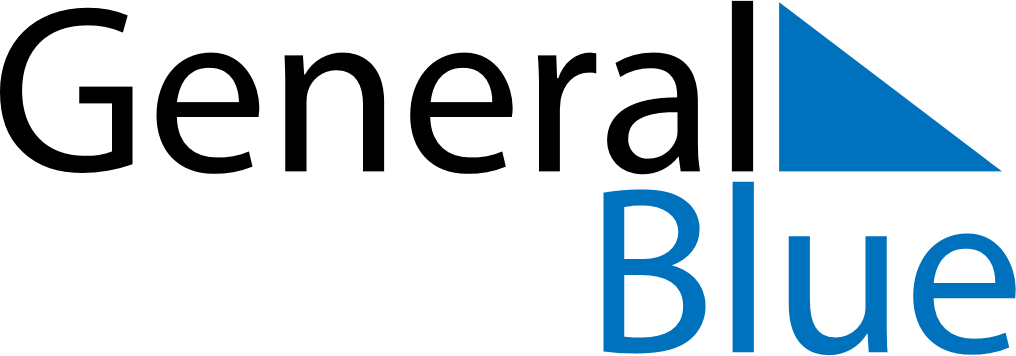 October 2024October 2024October 2024October 2024October 2024October 2024Campulung Moldovenesc, Suceava, RomaniaCampulung Moldovenesc, Suceava, RomaniaCampulung Moldovenesc, Suceava, RomaniaCampulung Moldovenesc, Suceava, RomaniaCampulung Moldovenesc, Suceava, RomaniaCampulung Moldovenesc, Suceava, RomaniaSunday Monday Tuesday Wednesday Thursday Friday Saturday 1 2 3 4 5 Sunrise: 7:16 AM Sunset: 6:57 PM Daylight: 11 hours and 41 minutes. Sunrise: 7:18 AM Sunset: 6:55 PM Daylight: 11 hours and 37 minutes. Sunrise: 7:19 AM Sunset: 6:53 PM Daylight: 11 hours and 34 minutes. Sunrise: 7:21 AM Sunset: 6:51 PM Daylight: 11 hours and 30 minutes. Sunrise: 7:22 AM Sunset: 6:49 PM Daylight: 11 hours and 27 minutes. 6 7 8 9 10 11 12 Sunrise: 7:23 AM Sunset: 6:47 PM Daylight: 11 hours and 24 minutes. Sunrise: 7:25 AM Sunset: 6:45 PM Daylight: 11 hours and 20 minutes. Sunrise: 7:26 AM Sunset: 6:43 PM Daylight: 11 hours and 17 minutes. Sunrise: 7:28 AM Sunset: 6:41 PM Daylight: 11 hours and 13 minutes. Sunrise: 7:29 AM Sunset: 6:40 PM Daylight: 11 hours and 10 minutes. Sunrise: 7:30 AM Sunset: 6:38 PM Daylight: 11 hours and 7 minutes. Sunrise: 7:32 AM Sunset: 6:36 PM Daylight: 11 hours and 3 minutes. 13 14 15 16 17 18 19 Sunrise: 7:33 AM Sunset: 6:34 PM Daylight: 11 hours and 0 minutes. Sunrise: 7:35 AM Sunset: 6:32 PM Daylight: 10 hours and 57 minutes. Sunrise: 7:36 AM Sunset: 6:30 PM Daylight: 10 hours and 53 minutes. Sunrise: 7:38 AM Sunset: 6:28 PM Daylight: 10 hours and 50 minutes. Sunrise: 7:39 AM Sunset: 6:26 PM Daylight: 10 hours and 47 minutes. Sunrise: 7:40 AM Sunset: 6:24 PM Daylight: 10 hours and 43 minutes. Sunrise: 7:42 AM Sunset: 6:22 PM Daylight: 10 hours and 40 minutes. 20 21 22 23 24 25 26 Sunrise: 7:43 AM Sunset: 6:21 PM Daylight: 10 hours and 37 minutes. Sunrise: 7:45 AM Sunset: 6:19 PM Daylight: 10 hours and 34 minutes. Sunrise: 7:46 AM Sunset: 6:17 PM Daylight: 10 hours and 30 minutes. Sunrise: 7:48 AM Sunset: 6:15 PM Daylight: 10 hours and 27 minutes. Sunrise: 7:49 AM Sunset: 6:14 PM Daylight: 10 hours and 24 minutes. Sunrise: 7:51 AM Sunset: 6:12 PM Daylight: 10 hours and 21 minutes. Sunrise: 7:52 AM Sunset: 6:10 PM Daylight: 10 hours and 17 minutes. 27 28 29 30 31 Sunrise: 6:54 AM Sunset: 5:08 PM Daylight: 10 hours and 14 minutes. Sunrise: 6:55 AM Sunset: 5:07 PM Daylight: 10 hours and 11 minutes. Sunrise: 6:57 AM Sunset: 5:05 PM Daylight: 10 hours and 8 minutes. Sunrise: 6:58 AM Sunset: 5:04 PM Daylight: 10 hours and 5 minutes. Sunrise: 7:00 AM Sunset: 5:02 PM Daylight: 10 hours and 2 minutes. 